END OF TERM TWO – 2024451/2 COMPUTER STUDIESPaper 2 (PRACTICAL)2 ½ hoursJULY/AUGUST 2024FORM THREENAME_____________________________________ADM NO_____________CLASS_____INSTRUCTIONS TO CANDIDATESIndicate your name and index number at the right hand corner of each printoutWrite your name and index number on the CD/removable storage medium providedWrite the name and version of the software used for each question attempted in the answer sheet providedAnswer all the questionsAll questions carry equal marksPasswords should not be used while saving in the CD/removable storage MediumMarked printout of the answers on the sheetArrange your printouts and staple them togetherHand in all the printouts and the CD/removable storage medium usedAll the work should be saved at the desktop of your computer in a folder named with our name and index number. All the work in your folder should be burned to the CD/WR provided1. The Management of a company owning a chain of hotels intend to use a spreadsheet program to compute the revenues in thousands of Kenya Shillings for the hotels during the 1st, 2nd, 3rd and 4th quarters. The hotels are rated as 2 star, 3star, 4 star and 5 star. Figure 1 below shows an extract of the worksheet.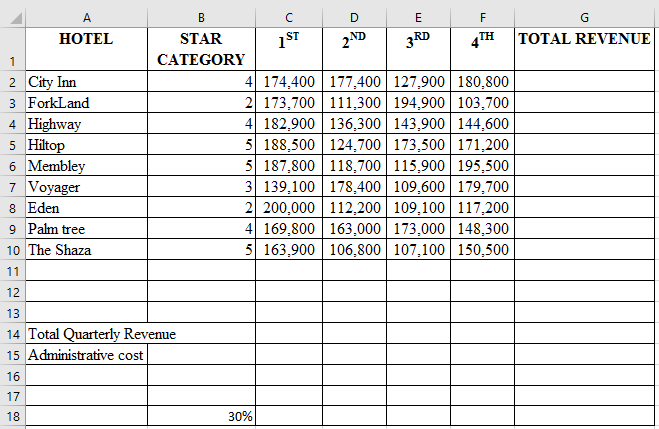 Figure 1Open a spreadsheet program and create the worksheet extract as it appears in Figure 1. Save the workbook as Task 1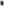 		(11 marks)Use a function and cell addresses to calculate:Total revenue for each quarter;     	                                                  (2 marks) 	Total revenue for each hotel.	(2 marks)(i)	Insert two rows above row 1 and type the title "MBALAMBALA GROUP	HOTELS" in cell Al	(2 marks)                     (ii)        Merge the cells in the range Al: G1.					(l mark)                  (iii)       Apply bold and font size 15 to the title.					(1 mark)Using cell addresses only, compute the administrative cost for each quarter given that the cost is a percentage of total revenue and the percentage rate is in cell B18.											     			           (3 marks)Apply thick outside borders and regular inside borders to cells in the range A3:G18(2marks)(i)Copy all the contents of the current worksheet to a new worksheet.		(2marks)		(ii)Rename the old worksheet as original and the new worksheet as formatted 							(2 marks)(i) Change the page layout orientation of the formatted worksheet to landscape and the page size scaled to 80%.								(2 marks)(ii)  Enter the values 2, 3, 4 and 5 in the cell range B20: B23 respectively representing the hotel star category ratings.							(1 mark)	(iii)	Using a function and cell references:	I	compute the total revenue for each hotel references;II        compute the total revenue for each hotel category in the 1st quarter using reference values in the range B20: B23 in cells C20: C23.		 (5 marks)	    (iv)	Sort the revenues from the hotels in descending order of hotels.		(2 marks)(i) Create a column chart that compares the revenues of the hotels in star category 4 for the 1st and 2nd quarter.								(4 marks)(ii) Format the chart created as follows:Chart title	"FIRST AND SECOND QUARTER REVENUES"	(2 marks)Move the chart to a new sheet and rename the sheet as FourStar Revenues.(2marks)2. Popo City planners intend to use a Desktop Publishing program to draw a plan for a       section of a city. Assume you have been given the task.	(a) (i) 	Open a desktop publishing program and set the page layout orientation to portrait and                 and paper size to A4.	(2 marks)	           (ii) Save the publication as Task 2	(l mark) Create the city plan as it appears in Figure 2 ensuring that the design covers the entire142POPO CITY PLAN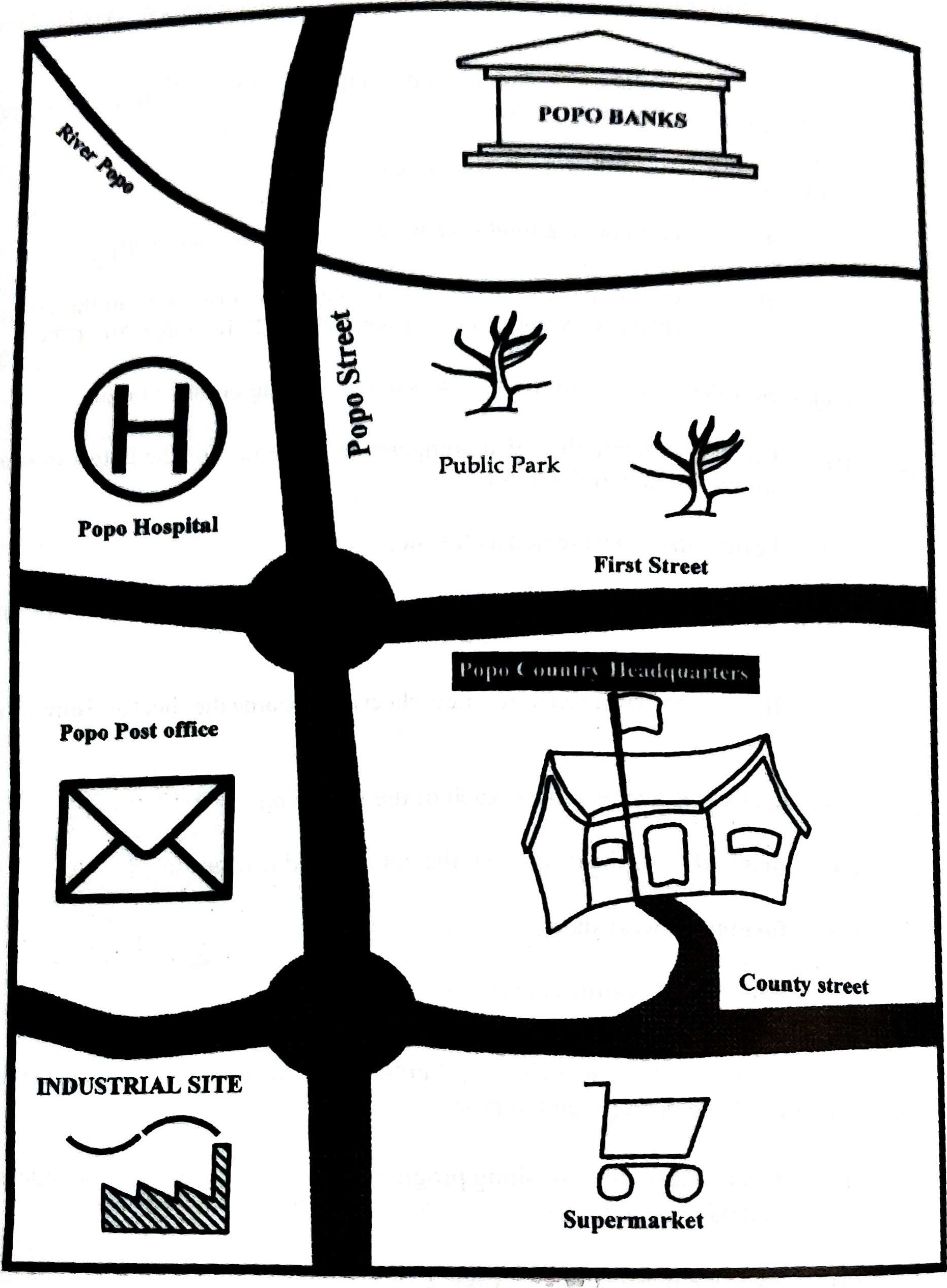 Figure 2           (i)   	Save the changes and print later each of the following:           (i) original worksheet showing the column and row headings;(2 marks)           (ii)	formatted worksheet;(l mark)           (iii)	FourStar Revenues chart.                                                    (2marks)    printable area of the page.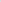 (46 marks)(c) Save the changes and print the publication later.(l mark)